附件2 网上报名操作流程图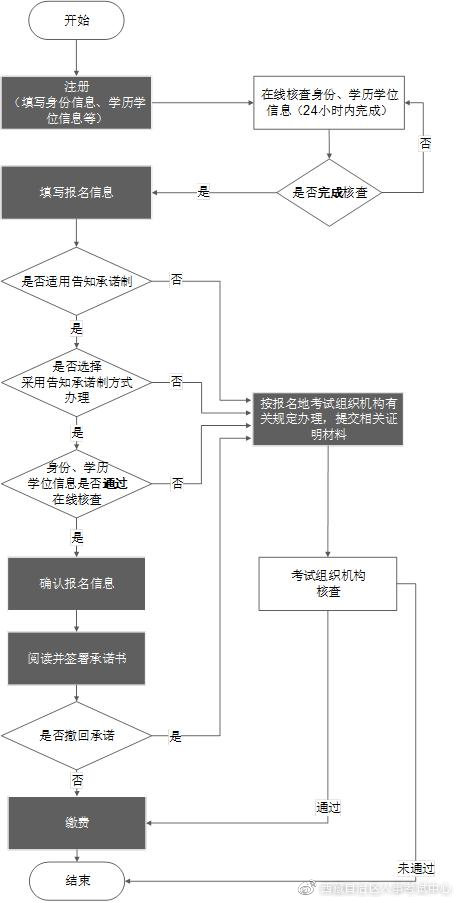 